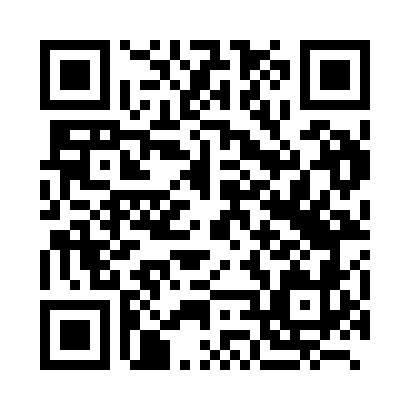 Prayer times for Ilioara, RomaniaWed 1 May 2024 - Fri 31 May 2024High Latitude Method: Angle Based RulePrayer Calculation Method: Muslim World LeagueAsar Calculation Method: HanafiPrayer times provided by https://www.salahtimes.comDateDayFajrSunriseDhuhrAsrMaghribIsha1Wed4:026:061:186:208:3110:272Thu4:006:041:186:218:3210:293Fri3:576:031:186:228:3410:314Sat3:556:011:186:228:3510:335Sun3:536:001:186:238:3610:356Mon3:505:581:186:248:3810:377Tue3:485:571:186:258:3910:398Wed3:455:551:176:268:4010:419Thu3:435:541:176:268:4110:4410Fri3:415:531:176:278:4310:4611Sat3:385:511:176:288:4410:4812Sun3:365:501:176:298:4510:5013Mon3:335:491:176:298:4610:5214Tue3:315:481:176:308:4810:5415Wed3:295:461:176:318:4910:5716Thu3:275:451:176:318:5010:5917Fri3:245:441:176:328:5111:0118Sat3:225:431:176:338:5311:0319Sun3:205:421:186:348:5411:0520Mon3:185:411:186:348:5511:0721Tue3:155:401:186:358:5611:1022Wed3:135:391:186:368:5711:1223Thu3:115:381:186:368:5811:1424Fri3:095:371:186:378:5911:1625Sat3:075:361:186:389:0011:1826Sun3:055:351:186:389:0111:2027Mon3:035:351:186:399:0211:2228Tue3:015:341:186:399:0311:2429Wed3:005:331:186:409:0411:2630Thu3:005:321:196:419:0511:2831Fri3:005:321:196:419:0611:29